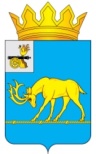 МУНИЦИПАЛЬНОЕ ОБРАЗОВАНИЕ «ТЕМКИНСКИЙ РАЙОН» СМОЛЕНСКОЙ ОБЛАСТИТЕМКИНСКИЙ РАЙОННЫЙ СОВЕТ ДЕПУТАТОВР Е Ш Е Н И Еот 26 декабря 2023 года                                                                                           №132О прекращении исполнения полномочий Главы муниципального образования «Темкинский район» Смоленской областиВ соответствии с частью 3 статьи 40 Федерального закона от 6 октября 
2003 года № 131-ФЗ «Об общих принципах организации местного самоуправления в Российской Федерации», частью 5 статьи  26 Устава муниципального образования «Темкинский район» Смоленской областиТемкинский районный Совет депутатов р е ш и л:1. Прекратить исполнение полномочий Главы муниципального образования               «Темкинский район» Смоленской области Федоровым Николаем Михайловичем в связи с избранием Главы муниципального образования «Темкинский район» Смоленской области из числа кандидатов, представленных конкурсной комиссией по результатам конкурса по отбору кандидатов на должность Главы муниципального образования «Темкинский район» Смоленской области,                        26 декабря 2023 года.2. Настоящее решение вступает в силу с момента его принятия и подлежит опубликованию в газете «Заря».Председатель Темкинского районного Совета депутатов                                                                    Л.Ю.Терёхина